СОВЕТ  ДЕПУТАТОВСЕЛЬСКОГО  ПОСЕЛЕНИЯ  НИЖНЕМАТРЕНСКИЙ  СЕЛЬСОВЕТ Добринского муниципального районаЛипецкой области37-я сессия V1-го созываРЕШЕНИЕ29.09.2023г.                             c.Нижняя Матренка                                 № 159 -рсО вступлении Бирюкова Сергея Николаевичав должность главы сельского поселения Нижнематренский сельсовет Добринского муниципального районаЛипецкой области Российской ФедерацииРассмотрев решение Совета депутатов сельского поселения Нижнематренский сельсовет от 29 сентября 2023  №158-рс «Об избрании главы сельского поселения Нижнематренский сельсовет Добринского муниципального района Липецкой области Российской Федерации», в соответствии со статьей 35 Устава сельского поселения Нижнематренский сельсовет Добринского муниципального района Липецкой области Российской Федерации, Совет депутатов сельского поселения Нижнематренский сельсоветР Е Ш И Л:1.Считать днем вступления Бирюкова Сергея Николаевича в должность главы сельского поселения Нижнематренский сельсовет Добринского муниципального района Липецкой области Российской Федерации   29 сентября    2023 года.  2.Опубликовать настоящее решение в районной газете «Добринские вести».	3.Настоящее решение вступает в силу со дня его принятия.Председатель Совета депутатов сельского поселенияНижнематренский й сельсовет                                                       М.Ю.Елисеева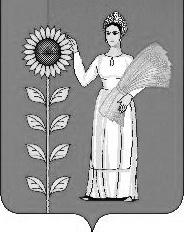 